OPIS TECHNICZNY- W OPARCIU O DOKUMENTACJĘ BUDOWLANĄ  Pracowni projektowania architektoniczno-budowlanego i obsługi inwestorskiej BMZ ul. Orszagha 1B Kobyłka.SPIS ZAWARTOŚCI OPRACOWANIAPodstawa opracowania:Zlecenie InwestoraWizja w terenieWytyczne InwestoraProjekt budowlany pracowni projektowania architektoniczno-budowlanego i obsługi inwestorskiej BMZ ul. Orszagha 1B Kobyłka.Normy i przepisy techniczneZakres dokumentacji projektowo-kosztorysowej:Projekt aranżacji pawilonu zawierający- wytyczne dla remontu istniejącego podłoża pod posadzkę  ( w tym izolacja przeciwwilgociowa, izolacja termiczna)- podział obiektu na pomieszczenia- projekt  ścian nowoprojektowanych- projekt instalacji centralnego ogrzewania ( należy uwzględnić   …wymianę grzejników i montaż podlicznika pomiaru ciepła)- projekt instalacji hydraulicznej- projekt instalacji elektrycznej   ( należy uwzględnić montaż podlicznika pomiaru energii   …elektrycznej oraz głównego wyłącznika prądu)- projekt sufitów podwieszanych i oświetlenia - projekt podłóg- kosztorysZałożenia ogólne.W oparciu o istniejącą dokumentację budowlaną pracowni BMZ oraz wytyczne i oczekiwania Inwestora wykonano projekt wnętrza pawilonu, dostosowany do potrzeb osób niepełnosprawnychRoboty rozbiórkowe:Pawilon jest zasilany w energię elektryczną z przyłącza do wewnętrznej sieci elektroenergetycznej oraz energię cieplną z lokalnej kotłowni w budynku szkoły opalanej gazem ziemnym.Przed przystąpieniem do robót rozbiórkowych należy odłączyć zasilanie w energię elektryczną oraz cieplną.Odłączenie energii elektrycznej należy powierzyć osobie z uprawnieniami.Odłączenie sieci cieplnej należy powierzyć osobie z uprawnieniami.Zakres robót rozbiórkowych obejmuje:- całkowity demontaż instalacji elektrycznej- oświetleniowej (świetlówki), wyłącznik, gniazda zasilające, rozdzielnia.- całkowity demontaż instalacji centralnego ogrzewania- grzejniki, rurarz. - całkowita rozbiórka podłogi – płyty brukowe, podsypka piaskowa.Prace rozbiórkowe będą prowadzone ręcznie.Materiały rozbiórkowe- po segregacji, będą ładowane do pojemników kontenerowych i transportowane do miejsca składowania przez uprawnioną firmę.Po ukończeniu prac rozbiórkowych należy uporządkować teren.Opis robót remontowych:W istniejącym suficie podwieszanym należy wykonać otwór adekwatny do wyłazu na poddasze nieużytkowe. Miejsce wyłazu oznaczono na rysunku. Dokładna lokalizacja wyłazu uzależniona od konstrukcji istniejącego stropu z g-k.Ściany istniejące zagruntować dwukrotnie na całej wysokości środkiem grzybobójczym, następnie przygotować pod zamontowanie na całej powierzchni ścian płyty g-k GKBI. Podłoga istniejąca- po usunięciu istniejących płyt brukowych i posypki piaskowej:- płytki ceramiczne grubości 9,2mm / panele podłogowe gr.12mm- warstwa kleju 4.6mm/ podkład pod panele- korek gr.1,8mm- beton zbrojony siatką grubości 8cm.- płyty styropianowe ekstrudowane grubości 10cm (5+5)- 2x  folia  budowlana.- podłoże ze żwirobetonu C12/15 grubości 15cm.- piasek stabilizowany cementem (50kg/m3) zagęszczony ..mechanicznie.- grunt rodzimy.Zakres robót aranżacyjnych:Po wykonaniu robót remontowych można przystąpić do robót aranżacyjnych.Zakres robót aranżacyjnych obejmuje wykonanie następujących prac:- Podłoże pod posadzki- składające się z warstwy piasku 10cm, żwirobetonu grubości 15cm, izolacji przeciwwilgociowej z 2 warstw folii, ocieplenia styropianem ekstrudowanym grubości 10cm, gładzi cementowej grubości 8cm zbrojonej siatką stalową.- posadzka – z płytek ceramicznych z cokolikami.- posadzka- panele podłogowe na podkładzie pod podłogi pływające -  korek.- ściany konstrukcyjne – na całej powierzchni płyta g-k GKBI, gładź oraz powłoki malarskie- kolor farby do ustalenia w trakcie nadzoru autorskiego.- ścianki działowe systemowe- grubości łącznej 15cm: szkielet grubości 10cm, ze słupkami w rozstawie co 40cm, okładziny płyty gkf 2x12,5mm. Gładź oraz powłoki malarskie- kolor farby do ustalenia w trakcie nadzoru autorskiego.- sufit podwieszany-  systemowy kasetonowy modułowy. Montowany 15 cm poniżej sufitu istniejącego- w tej przestrzeni miejsce na instalacje zasilającą oprawy świetlne oraz na same oprawy.- okładziny ścian- płytkami ceramicznymi w toaletach i pomieszczeniu technicznym. - instalacja elektryczna- złącze główne, rozdzielnica z licznikiem pomiaru energii, głównym wyłącznikiem prądu, oświetlenie, oświetlenie awaryjne, alarm, kurtyna powietrzna, oświetlenie kierunkowe, wyłączniki oświetlenia, gniazda.- instalacja multimedialna.- instalacja wodno-kanalizacyjna:a- dwie toalety- wc damski i dla niepełnosprawnych, przedsionek toalety męskiej z umywalką, wc męski, pisuar z kratką ściekową i wylewką.  b- pomieszczenie techniczne ze zlewem technicznym (50cm nad posadzką) i umywalką, kratka ściekowa.- instalacja centralnego ogrzewania- z licznikiem pomiaru ciepła, rozdzielaczem, rurarzem i grzejnikami.- instalacja wentylacji- mechaniczna, nadmuch i wyciąg powietrza. Wyrzutnia i czerpnia powietrza montowane na ścianach zewnętrznych budynku.OPIS TECHNOLOGICZNY ARANŻACJIDane ogólne:Zakres działalności: Pawilon Ekspozycyjny - Centrum Informacji Turystyczno - Historycznej w OssowieAdres:ul. Matarewicza 148 Ossów, gm. Wołomin, 05-230 Kobyłka.Dz. Ew. nr 299/2, 301, 388/3, 389 obr. Ossów 02Łączna powierzchnia pomieszczeń wchodząca w skład budynku:-149,63m2Przebywające osoby- 1 osoba w recepcji.Usytuowanie funkcji budynku:Pawilon Ekspozycyjny „ Wrota Bitwy Warszawskiej 1920roku”- budynek parterowy.Cześć przyziemna składająca się z Sali wystawienniczej, Sali wystawienniczo-konferencyjnej.Część pomocnicza składająca się z strefy wejściowej,  szatni, przestrzeni informacyjnej/recepcji, komunikacji, wc damskiego i dla osób niepełnosprawnych, wc męskiego składającego się z przedsionka i pomieszczenia pisuaru oraz pomieszczenia z miską ustępową, pomieszczenia technicznego.Opis dostępu do budynku pawilonu:Wejście z parteru- do strefy wejściowej wraz z szatnią i przestrzenią informacyjną/recepcją. Od strony zachodniej- frontowej – jedno wejście główne.Dojazd do posesji- istniejący zjazd na teren Zespołu Szkół z drogi powiatowej- ul. Matarewicza.Wykaz pomieszczeń oraz warunki realizacji usług:Sala wystawiennicza  ( pomieszczenie nr.1)- powierzchnia- 38,75m2- wysokość- 320cm- usytuowanie względem innych pomieszczeń- dostęp z Sali      ..wystawienniczo-konferencyjnej ( pomieszczenie nr.2), tam ze   ..strefy wejściowej ( pomieszczenie nr.4), przez komunikację        .. ( pomieszczenie nr.6)- oświetlenie- sztuczne,- wykończenie ścian- farba emulsyjna- wykończenie sufitów- sufit systemowy kasetonowy   ..(modułowy), kaseton gładki, biały- wykończenie podłóg- panele podłogowe- rodzaj wentylacji- mechaniczna- wyposażenie-  ETAP II- 3 stanowiska odsłuchowe, grafiki   ..wielkoformatoweSala wystawienniczo-konferencyjna ( pomieszczenie nr.2)- powierzchnia- 49.50m2- wysokość- 320cm- usytuowanie względem innych pomieszczeń- dostęp ze strefy ..wejściowej ( pomieszczenie nr.4), przez komunikację                    ..( pomieszczenie nr.6),- oświetlenie- sztuczne,- wykończenie ścian- farba emulsyjna, - wykończenie sufitów- sufit systemowy kasetonowy   ..(modułowy), kaseton gładki ,biały- wykończenie podłóg- panele podłogowe- rodzaj wentylacji- mechaniczna- wyposażenie -ETAP II-  gablota przyścienna w dużej ..zabudowie, monitory dotykowe, ekran projekcyjny, miejsca ..siedzące 30 osób.  Szatnia ( pomieszczenie nr.3)- powierzchnia- 10,62m2- wysokość- 320cm- usytuowanie względem innych pomieszczeń- dostęp ze strefy ..wejściowej ( pomieszczenie nr.4)- oświetlenie- oświetlenie szklanymi witrynami, doświetlenie ..sztuczne,- wykończenie ścian- farba emulsyjna- wykończenie sufitów- sufit systemowy kasetonowy   ..(modułowy), kaseton gładki, biały- wykończenie podłóg- płytki ceramiczne- rodzaj wentylacji- mechaniczna- wyposażenie-ETAP II-  wieszaki ścienne (na 30 osób), siedziska. Strefa wejściowa ( pomieszczenie nr.4)- powierzchnia- 13,57m2- wysokość- 320cm- usytuowanie względem innych pomieszczeń- dostęp ..bezpośrednio z zewnątrz- oświetlenie- oświetlenie szklanymi witrynami, doświetlenie ..sztuczne,- wykończenie ścian- farba emulsyjna- wykończenie sufitów- sufit systemowy kasetonowy   ..(modułowy), kaseton gładki, biały- wykończenie podłóg- płytki ceramiczne- rodzaj wentylacji- mechaniczna- wyposażenie- ETAP II- kiosk multimedialnyPrzestrzeń informacyjna/recepcja ( pomieszczenie nr.5)- powierzchnia- 8,75m2- wysokość- 320cm- usytuowanie względem innych pomieszczeń- dostęp ze strefy ..wejściowej ( pomieszczenie nr. 4)- oświetlenie- oświetlenie szklanymi witrynami, doświetlenie ..sztuczne,- wykończenie ścian- farba emulsyjna- wykończenie sufitów- sufit systemowy kasetonowy   ..(modułowy), kaseton gładki, biały- wykończenie podłóg- płytki ceramiczne- rodzaj wentylacji- mechaniczna- wyposażenie- ETAP II- kontuar, fotel biurowy, sprzęt ..komputerowy, regał na publikacje.Komunikacja ( pomieszczenie nr.6)- powierzchnia- 8,30m2- wysokość- 280cm- usytuowanie względem innych pomieszczeń- dostęp ze strefy ..wejściowej ( pomieszczenie nr. 4)- oświetlenie- oświetlenie szklanymi witrynami, doświetlenie ..sztuczne,- wykończenie ścian- farba emulsyjna- wykończenie sufitów- sufit systemowy kasetonowy   ..(modułowy), kaseton gładki, biały- wykończenie podłóg- płytki ceramiczne- rodzaj wentylacji- mechanicznaWC damski/niepełnosprawni ( pomieszczenie nr.7)- powierzchnia- 5,12m2- wysokość- 260cm- usytuowanie względem innych pomieszczeń- dostęp z ..komunikacji ( pomieszczenie nr.6)- oświetlenie- sztuczne,- wykończenie ścian- płytki ceramiczne- wykończenie sufitów- sufit systemowy kasetonowy   ..(modułowy), kaseton gładki, biały- wykończenie podłóg- płytki ceramiczne- rodzaj wentylacji- mechaniczna- wyposażenie - stelaż do muszli klozetowej, muszla ..klozetowa 2x stelaż pod uchwyty dla nn, 2x uchwyty dla nn, ..umywalka dla nn, bateria lekarska, dozownik na mydło, ..dozownik na ręczniki papierowe- lub suszarka elektryczna, ..dozownik na papier toaletowy, szczotka toaletowa, kosz.Umywalnia męska ( pomieszczenie nr.8)- powierzchnia- 2,54m2- wysokość- 260cm- usytuowanie względem innych pomieszczeń- dostęp z ..komunikacji ( pomieszczenie nr.6)- oświetlenie- sztuczne,- wykończenie ścian- płytki ceramiczne- wykończenie sufitów- sufit systemowy kasetonowy   ..(modułowy), kaseton gładki, biały- wykończenie podłóg- płytki ceramiczne- rodzaj wentylacji- mechaniczna- wyposażenie - umywalka, bateria, dozownik na mydło, ..dozownik na ręczniki papierowe- lub suszarka elektryczna WC pisuar ( pomieszczenie nr.9)- powierzchnia- 2.20M2- wysokość- 260CM- usytuowanie względem innych pomieszczeń- dostęp z  ..umywalni męskiej ( pomieszczenie nr.8)- oświetlenie- sztuczne,- wykończenie ścian- płytki ceramiczne- wykończenie sufitów- sufit systemowy kasetonowy   ..(modułowy), kaseton gładki, biały- wykończenie podłóg- płytki ceramiczne- rodzaj wentylacji- mechaniczna- wyposażenie- zawór czerpalny z wylewką - stelaż do pisuaru, pisuar  WC męski ( pomieszczenie nr.9)- powierzchnia- 1,46m2- wysokość-260cm- usytuowanie względem innych pomieszczeń- dostęp z  ..        ..WC pisuar ( pomieszczenie nr.9)- oświetlenie- sztuczne,- wykończenie ścian- płytki ceramiczne- wykończenie sufitów- sufit systemowy kasetonowy   ..(modułowy), kaseton gładki, biały- wykończenie podłóg- płytki ceramiczne- rodzaj wentylacji- mechaniczna- wyposażenie - stelaż do muszli klozetowej, muszla ..klozetowa, dozownik na papier toaletowy, szczotka toaletowa. Pomieszczenie techniczne- powierzchnia- 8,82m2- wysokość- 260cm UWAGA- ze względu na wyłaz techniczny, ..dokładna wysokość pomieszczenia do ustalenia na etapie ..wykonawczym.- usytuowanie względem innych pomieszczeń- dostęp z ..komunikacji ( pomieszczenie nr.6)- oświetlenie- sztuczne,- wykończenie ścian- farba emulsyjna, płytki ceramiczne ( w ..części z umywalką i zlewem technicznym)- wykończenie sufitów-  sufit g-k, z wyłazem na poddasze ..nieużytkowe- wykończenie podłóg- płytki ceramiczne- wyposażenie - zlew techniczny, umywalka, 2x bateria,    ..bojler do podgrzewania ciepłej wody, szafka techniczna, ..serwerownia.Opis techniczny do schematu instalacji centralnego ogrzewania i przyłącza wodno-kanalizacyjnego:   Podane w projekcie schematy bazują na projekcie budowlanym pracowni projektowania architektoniczno-budowlanego i obsługi inwestorskiej BMZ ul. Orszagha 1B Kobyłka. Zostały opracowane zgodnie z obliczeniami i zapotrzebowaniem wskazanym w projekcie budowlanym. Użyte materiały są takie same bądź adekwatne do wskazanych w projekcie budowlanym. Wszystkie szczegółowe wytyczne oraz opisy znajdują się we wskazanym projekcie budowlanym.  Czynnikiem grzejnym w instalacji C.O będzie woda o parametrach 75/55°Cuzyskiwana z kotłowni zlokalizowanej w istniejącym budynku szkoły.   Zaprojektowano instalację dwururową, pompową z rozdziałem górnym. Rozprowadzenie od pionów do odbiorników prowadzić w  posadzce.   Zaprojektowano grzejniki płytowe o wysokości standardowej oraz 200mm. W toaletach zaprojektowano grzejniki łazienkowe drabinkowe.   Odpowietrzenie instalacji C.O projektuje się przez automatyczne odpowietrzniki na pionach z zaworem stropowym i ręczne odpowietrzniki grzejnikowe.   Ciepła woda w obiekcie przygotowywana będzie za pomocą bojlera elektrycznego o pojemności 100l. Bojler zlokalizowany jest w pomieszczeniu technicznym (pom.11).   Ścieki sanitarne z obiektu odprowadzane będą do istniejącego przyłącza od budynku szkoły do lokalnej sieci kanalizacyjnej.Opis techniczny do schematu instalacji elektrycznej i oświetleniowej:   Podane w projekcie schematy bazują na projekcie budowlanym pracowni projektowania architektoniczno-budowlanego i obsługi inwestorskiej BMZ ul. Orszagha 1B Kobyłka. Zostały opracowane zgodnie z obliczeniami i zapotrzebowaniem wskazanym w projekcie budowlanym. Użyte materiały są takie same bądź adekwatne do wskazanych w projekcie budowlanym. Wszystkie szczegółowe wytyczne oraz opisy znajdują się we wskazanym projekcie budowlanym.   Zasilanie budynku (istniejące przyłącze) wykonane jest z Rozdzielni Głównej zlokalizowanej w istniejącym budynku Zespołu Szkół- do tablicy rozdzielczej RG.   Lokalizacja tablicy, oświetlenia, włączników oraz gniazd- na rysunku Instalacji elektrycznej.Opis techniczny do schematu instalacji wentylacyjnej:   Podane w projekcie schematy bazują na projekcie budowlanym pracowni projektowania architektoniczno-budowlanego i obsługi inwestorskiej BMZ ul. Orszagha 1B Kobyłka. Zostały opracowane zgodnie z obliczeniami i zapotrzebowaniem wskazanym w projekcie budowlanym. Użyte materiały są takie same bądź adekwatne do wskazanych w projekcie budowlanym. Wszystkie szczegółowe wytyczne oraz opisy znajdują się we wskazanym projekcie budowlanym.   Pawilon ekspozycyjny składa się z 11 pomieszczeń. Wysokość pomieszczeń w świetle wynosi 320 i 280 i 260cm.Przewidziano 2 strefy wentylacyjne. Dla pomieszczeń nr 7-11 przewidziano instalację wywiewną. Strumienie powietrza dla poszczególnych pomieszczeń podano w tabeli bilansu powietrza wentylacyjnego (część projektu firmy BMZ).   Dla pozostałych pomieszczeń-nr 1-6 przeznaczonych na czasowy pobyt do 30 osób jednocześnie, przyjęto w zależności od przeznaczenia pomieszczenia krotności wymian (podane w tabeli bilansu) powietrza wentylacyjnego (część projektu firmy BMZ).   W pomieszczeniach tych projektuje się instalację nawiewno- wywiewną ( wentylatory). Dla tych pomieszczeń przyjęto krotności wymian powietrza, podane w tabeli bilansu (część projektu firmy BMZ).   Mechanizm i orurowanie wentylacji przewiduje się w części poddasza nieużytkowego. Czerpnie i wyrzutnie usytuowane są na tylnej i bocznej ścianie zewnętrznej budynku.ZESTAWIENIA WYBRANYCH MATERIAŁÓW WYKOŃCZENIOWYCHINSTALACJA CENTRALNEGO OGRZEWANIAINSTALACJA ELEKTRYCZNAUWAGA!!! Na ścianach w kolorze szarym osprzęt koloru szarego/inox, na pozostałych ścianach osprzęt koloru białego. Kolory ścian do ustalenia w trakcie nadzoru autorskiego.WYPOSAŻENIE MULTIMEDIALNE – ETAP IIIUWAGA!!!  Należy przygotować instalację pod rozmieszczenie multimediów. Multimedia  (osprzęt)  będą montowane w etapie III.SUFITY PODWIESZANEWENTYLACJA MECHANICZNAPODŁOGIDRZWI  WEWNĘTRZNETOALETY I POMIESZCZENIE TECHNICZNE-Temat:Wykonanie robót budowlanych polegających na remoncie wnętrza oraz jego aranżacji na potrzeby Pawilonu Ekspozycyjnego „Wrota Bitwy Warszawskiej 1920 roku”Adres:Zlokalizowanego na działkach ewidencyjnych o numerach 299/2, 301, 388/2, 389 w obrębie Ossów 2, położonych przy ul. Matarewicza  we wsi Ossów, gmina Wołomin, powiat wołomińskiInwestor:Samorządowa Instytucja Kultury „Park Kulturowy Ossów Wrota Bitwy Warszawskiej 1920 roku”Matarewicza 148 (gm. Wołomin),poczta 05-230 Kobyłka.L.pTYTUŁSTR.1.OPIS TECHNICZNY PROJEKTU1-252.OPIS TECHNOLOGICZNY ARANŻACJI263.ZESTAWIENIA WYBRANYCH MATERIAŁÓW WYKOŃCZENIOWYCH274.B-1.1- ARANŻACJA PROJEKTOWANYCH POMIESZCZEŃ285.B-1.2- RZUT PODSTAWOWY296.B-1.3- RZUT- SCHEMAT INSTALACJI C.O307.B-1.4- RZUT- SCHEMAT INSTALACJI WOD-KAN318.B-1.5- RZUT OSI INSTALACJI HYDRAULICZNEJ329.B-1.6- RZUT INSTALACJI ELEKTRYCZNEJ3310.B-1.7- RZUT SUFITU PODWIESZANEGO3411.B-1.8- RZUT SUFITU PODWIESANEGO Z G-K, NAD GABLOTAMI   ………….PRZYŚCIENNYMI3512.B-1.9- RZUT- SCHEMAT INSTALACJI WENTYLACJI MECHANICZNEJ3613.B-1.10- PRZEKRÓJ POPRZECZNY A-A3714.B-1.11- PRZEKRÓJ PODŁUŻNY B-B38B-1.12- RZUT PODŁOGI39WC N/D- 1.1- RZUT PODSTAWOWY40WC N/D- 1.2- WIDOK NA ŚCIANĘ BOCZNĄ41WC N/D- 1.3- WIDOK NA ŚCIANĘ TYLNĄ42WC N/D- 1.4- WIDOK NA SEDES I LUSTRO43WC N/D- 1.5- WIDOK NA DRZWI44U M- 1.1- RZUT PODSTAWOWY45U M- 1.2- WIDOK NA LUSTRO46U M- 1.3- WIDOK NA DRZWI DO WC/PISUARU47U M- 1.4- WIDOK NA ŚCIANĘ BOCZNĄ48WC P- 1.1- RZUT PODSTAWOWY49WC P- 1.2- WIDOK NA SEDES50WC P- 1.3- WIDOK NA ŚCIANĘ TYLNĄ51WC P- 1.4- WIDOK NA PISUAR52WC P- 1.5- WIDOK NA DRZWI53P T- 1.1- RZUT PODSTAWOWY54P T- 1.2- WIDOK NA ZLEW TECHNICZNY55P T- 1.3- WIDOK NA ŚCIANĘ BOCZNĄ56L.pNAZWA MATERIAŁUMOCILOŚĆ1.1/2  grzejnik płytowy wys. 200mm1400 W12.3/4  grzejnik płytowy wys. 200mm2200 W13.5  grzejnik płytowy wys. 200mm3000 W14.6  grzejnik płytowy wys. 200mm3000 W15.7  grzejnik płytowy 2200 W16.8  grzejnik łazienkowy600 W17.9  grzejnik łazienkowy600 W18.10  grzejnik płytowy 600 W19.11  grzejnik płytowy 600 W110.12  grzejnik płytowy wys. 200mm2200 W1RAZEM10L.pNAZWA MATERIAŁUILOŚĆ1.Rozdzielnia elektryczna12.Wyłącznik p.poż13.Gniazdo z podłogi14.Gniazdo pojedyncze 35.Gniazdo podwójne206.2 gniazda podwójne w 1 ramce17.Włącznik jednobiegunowy78.Włącznik dwubiegunowy4L.pNAZWA MATERIAŁUILOŚĆ1.Centrala alarmu12.Klawiatura alarmu13.Czujka alarmu3L.pNAZWA MATERIAŁUILOŚĆ1.Oprawa typu RASTER IP20 4x18W EVG (do sufitu modułowego) 172.Oprawa typu PLAFON IP44 2x14W EVG (do sufitu modułowego)63.Oprawa kierunkowa IP20 MINIRZUTNIK (do sufitu modułowego)144.Oprawa typu HALOGEN IP20 (do sufitu modułowego)45.Oprawa ewakuacyjna kierunkowa naścienna 2H36.Oprawa typu RASTER IP20 4x18W EVG    z modułem awaryjnym 2H (do sufitu modułowego)4L.pNAZWA MATERIAŁUILOŚĆ1.Rzutnik                                               ETAP III12.Ekran projekcyjny- 300cm                    ETAP III           13.Monitor dotykowy 60”                          ETAP III24.Skalery do Sali wystawienniczej            ETAP III25.Wzmacniacz                                        ETAP III   16.Głośniki (zestaw 5:1)- sala wystawien.  ETAP III17.Głośniki (zestaw 4:1)- kapsuła wrażeń  ETAP III18.Serwer                                               ETAP III19.Szafa do serwera                                ETAP III110.Okablowanie- koryta, kable zasilania i sterowania, sterowniki11.Stanowisko odsłuchowe:                      ETAP III      - Monitor/tablet- Jednostka sterująca- Panel operacyjny312.Kiosk multimedialny                            ETAP III 1L.pNAZWA MATERIAŁUm21.Sufit podwieszany kasetonowy modułowy- kaseton gładki, pełny. Ruszt i kaseton kolor biały136.44m22.Sufit podwieszany z g-k11.73m2L.pNAZWA MATERIAŁUILOŚĆ1.Wyłaz na poddasze nieużytkowe 70x130, z drabinką1L.pNAZWA MATERIAŁUILOŚĆ1.Czerpnia powietrza12.Wentylator nadmuchowy13.Nawiew powietrza64.Wyrzutnia powietrza25.Wentylator wyciągowy26.Wywiew powietrza11L.pNAZWA MATERIAŁUUWAGA!!! ILOŚĆ PODANA BEZ ZAPASU!ILOŚĆ m21.Płytka podłogowa-  PARADYŻ DOBLO GRYS-satyna GRES REKT. MAT. 29,8X59,8cm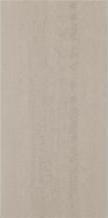 46 PACZEK65.78m22.Cokół do płytki- PARADYŻ DOBLO GRYS- satyna GRES REKT. MAT. 7,2X59,8cm25szt3.Panel podłogowy- DĄB SKANDYNAWSKI linia KING SIZE, gr,12mm wym. 1845mmx188mm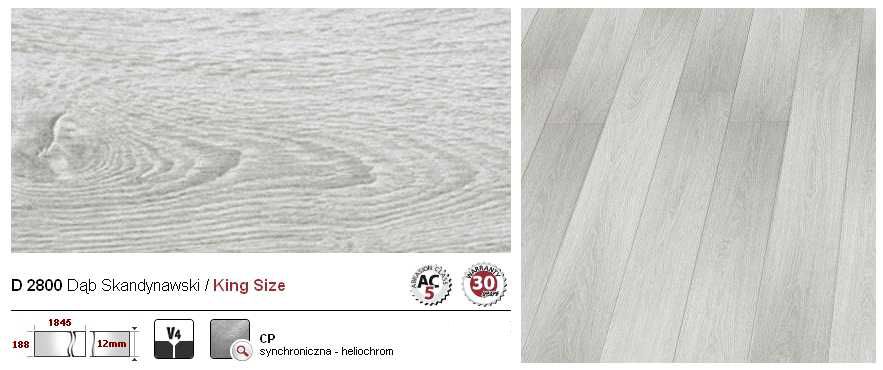 65 PACZEK90.15m24.Podkład pod panele- KOREK gr,1.8mm90.15m25.Listwa przypodłogowa PVC – VOX Izzi 763Wys.55mm (dł.250cm)33szt6.Narożniki wypukłe do listwy VOX Izzi 76327szt7.Narożniki wklęsłe do listwy VOX Izzi 76320szt8.Zakończenie prawe do listwy VOX Izzi 7633szt9.Zakończenie lewe do listwy VOX Izzi 7633sztL.pNAZWA MATERIAŁUILOŚĆ 1.Drzwi o wym. 90x206 SKRZYDŁO LEWE, ościeżnica regulowana typu MINIMAX, drzwi proste, pełne w okleinie PORTADECOR JESION SREBRNY.12.Drzwi o wym. 90x206 SKRZYDŁO PRAWE, ościeżnica regulowana typu MINIMAX, drzwi proste, pełne, w okleinie PORTADECOR JESION SREBRNY.23.Drzwi o wym. 90x206 SKRZYDŁO PRAWE, ościeżnica regulowana typu MINIMAX, drzwi proste, pełne  Z OTWORAMI WENTYLACYJNYMI, w okleinie PORTADECOR JESION SREBRNY.24.Drzwi o wym. 100x206 SKRZYDŁO LEWE, ościeżnica regulowana typu MINIMAX, drzwi proste, pełne w okleinie PORTADECOR JESION SREBRNY.1L.pNAZWA MATERIAŁUILOŚĆ 1.Stelaż KOŁO i pisuar Alex ( zestaw ze spłuczką, zaworami i syfonem)12.Stelaż KOŁO do WC + miska wisząca Idol. (Zestaw z deską i przyciskiem do stelaża KOŁO)13.Zestaw KOŁO NOVA TOP BEZ BARIER, 
- Stelaż Koło Technic do wc,
- Miska wisząca Nova Top Bez Barier - Przycisk spłukujący ECLIPSE do stelaża KOŁO TECHNIC do wc, kolor chrom- Deska sedesowa KOŁO NOVA TOP BEZ BARIER  z pokrywą z tworzywa DUROPLAST dla osób starszych i niepełnosprawnych14.Stelaż KOŁO TECHNIC DO UCHWYTÓW dla osób niepełnosprawnych25.Poręcz ścienna  łukowa STAŁA KOŁO BASIC, 70cm16.Poręcz ścienna  łukowa UCHYLNA KOŁO BASIC, 70cm17.Umywalka dla niepełnosprawnych KOŁO linia NOVA TOP BEZ BARIER, z otworem, bez przelewu, 65x56 cm, ( zestaw z syfonem dekoracyjnym owalnym, sitkiem odpływowym  VIEGA CHROM)18.Umywalka MODO 50cm, z otworem i przelewem.  (zestaw z syfonem dekoracyjnym owalnym i zaworem spustowym)19.Umywalka SPARK 60 cm z otworem, z przelewem. (zestaw z syfonem i zaworem spustowym)110.Zlew gospodarczy metalowy 50cm, z otworem i przelewem (zestaw z syfonem i zaworem spustowym)111.Bateria lekarska umywalkowa12.Bateria umywalkowa sztorcowa jednouchwytowa213.Bateria zlewozmywakowa (zlew gospodarczy) sztorcowa jednouchwytowa1L.pNAZWA MATERIAŁUILOŚĆ1.Suszarka elektryczna do rąk- kolor Inox21.Dozownik na mydło- kolor Inox31.Uchwyt na papier toaletowy- kolor Inox21.Szczotka toaletowa- kolor Inox2L.pNAZWA MATERIAŁUILOŚĆ1.Bojler elektryczny 100L1L.pNAZWA MATERIAŁUILOŚĆ1.Lustro (wklejone w płytki) szer.100cm, wys.115cm – podany wymiar jest szacunkowy12.Lustro (wklejone w płytki) szer.97cm, wys.105cm – podany wymiar jest szacunkowy1L.pNAZWA MATERIAŁUUWAGA!!! ILOŚĆ PODANA BEZ ZAPASU!ILOŚĆ m21.Płytka -  PARADYŻ DOBLO GRYS- satyna GRES REKT. MAT. 29,8X59,8cm2 PACZKI2.86m22.Płytka -  PARADYŻ DOBLO BIANCO-satyna GRES REKT. MAT. 29,8X59,8cm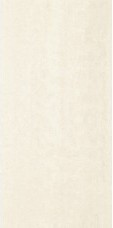 29 PACZKI41.47m23.Płytka -  Doblo Grys Listwa mix paski - satyna GRES REKT. MAT. 20X52cm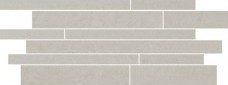 46 SZT.